Clue 8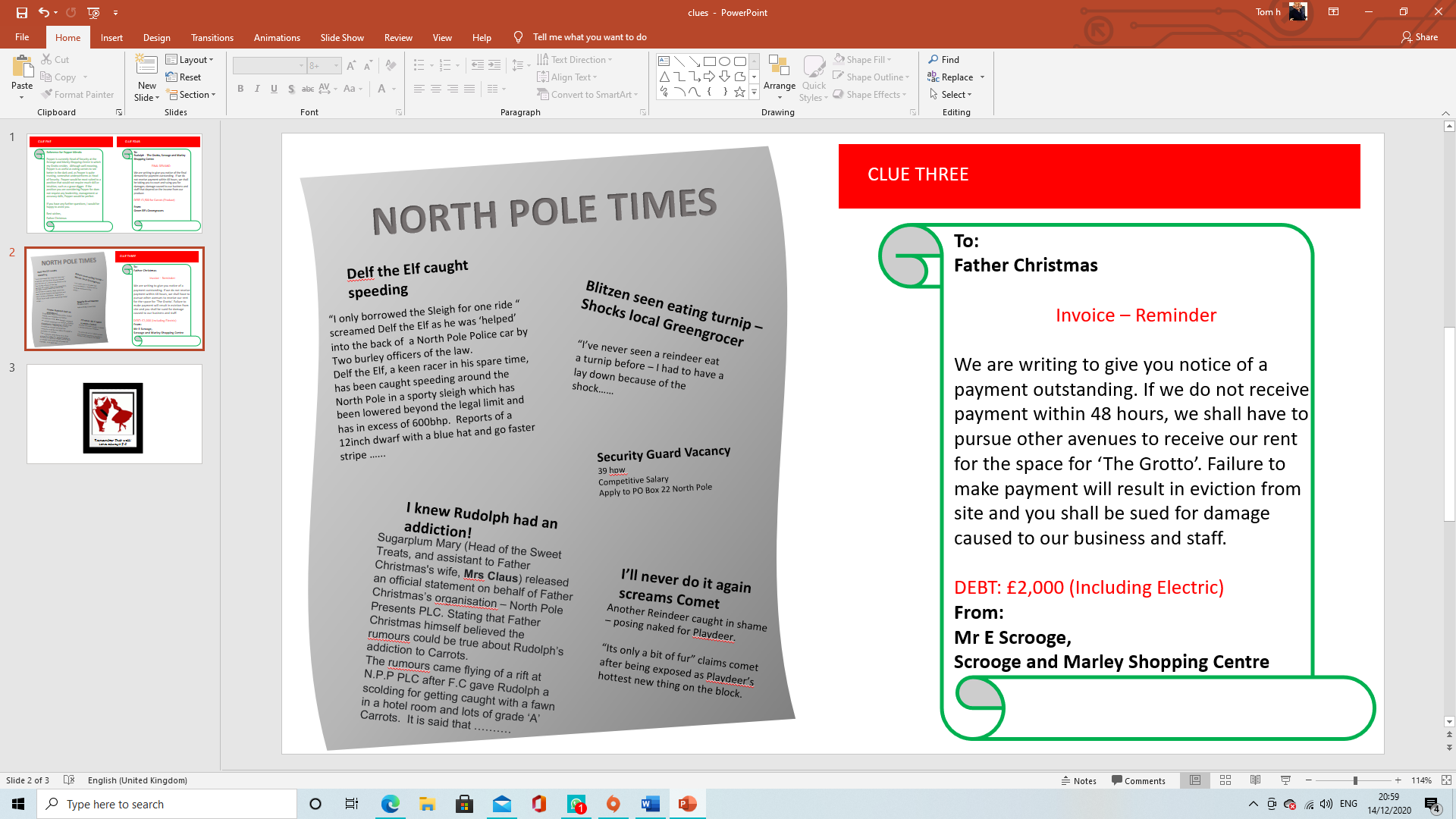 